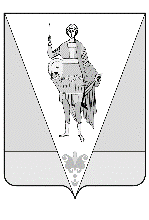 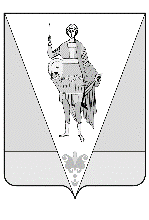 АДМИНИСТРАЦИЯ ВЕРХНЕТОЕМСКОГО МУНИЦИПАЛЬНОГО РАЙОНАПОСТАНОВЛЕНИЕот 08 ноября 2021 года № 8/51с. Верхняя ТоймаОб утверждении муниципальной программы Верхнетоемского муниципального округа«Совершенствование местного самоуправления и развитие институтов гражданского общества в Верхнетоемском муниципальном округе»(в редакции постановлений администрации Верхнетоемского муниципального округа от 14.06.2022 № 8/10(б), от 07.11.2022 № 8/33, от 23.12.2022 № 8/50, от 10.03.2023 № 8/15(а), от 01.06.2023 № 8/8, от 29.09.2023 № 8/37, от 08.11.2023 № 8/53)В соответствии со статьей 179 Бюджетного кодекса Российской Федерации, подпунктом 20 пункта 1 статьи 7 Положения о бюджетном процессе Верхнетоемского муниципального округа, утвержденного решением Собрания депутатов Верхнетоемского муниципального округа от 23 июня 2023 года № 3, Порядком разработки и реализации муниципальных программ Верхнетоемского муниципального округа Архангельской области, утвержденным постановлением администрации Верхнетоемского муниципального района от 21 октября 2021 года № 8/44, постановляю:Утвердить прилагаемую муниципальную программу Верхнетоемского муниципального округа «Совершенствование местного самоуправления и развитие институтов гражданского общества в Верхнетоемском муниципальном округе».Настоящее постановление вступает в силу с 1 января 2022 года, но не ранее дня его официального опубликования.Глава Верхнетоемского муниципального района		                     Н.В. ВьюхинаМУНИЦИПАЛЬНАЯ ПРОГРАММА Верхнетоемского муниципального округа «Совершенствование местного самоуправления и развитие институтов гражданского общества в Верхнетоемском муниципальном округе»П А С П О Р Тмуниципальной программы Верхнетоемского муниципального округа «Совершенствование местного самоуправления и развитие институтов гражданского общества в Верхнетоемском муниципальном округе»(в редакции постановлений администрации Верхнетоемского муниципального округа от 14.06.2022 № 8/10(б), от 07.11.2022 № 8/33, от 23.12.2022 № 8/50, от 10.03.2023 № 8/15(а) , от 01.06.2023 № 8/8, от 29.09.2023 № 8/37, от 08.11.2023 № 8/53)I. Приоритеты в сфере реализации муниципальной программы Перед органами местного самоуправления Верхнетоемского муниципального округа Архангельской области (далее - Верхнетоемский муниципальный округ) стоит задача обеспечения устойчивого развития и совершенствования деятельности органов местного самоуправления, направленная на эффективное решение вопросов местного значения, оказание помощи населению в осуществлении собственных инициатив по вопросам местного значения.Развитие Верхнетоемского муниципального округа, управление им, эффективно только в том случае, если имеется заинтересованность населения в решении общественно значимых вопросов.Улучшение качества жизни населения невозможно без активного непосредственного участия населения в решении общественно-значимых задач, стоящих перед Верхнетоемским муниципальным округом. Развитие институтов гражданского общества – это эффективный подход к сотрудничеству органов местного самоуправления и гражданского общества.Подпунктом «л» пункта 1 Указа Президента Российской Федерации  от 07 мая 2012 года № 597 «О мероприятиях по реализации государственной социальной политики» в целях дальнейшего совершенствования государственной социальной политики Правительству Российской Федерации поручено предусмотреть начиная с 2013 года меры, направленные на увеличение поддержки социально ориентированных некоммерческих организаций. (абзац пятый в редакции постановления администрации Верхнетоемского муниципального округа от 08.11.2023 № 8/53)Формы государственной поддержки социально ориентированных некоммерческих организаций установлены областным законом от 27 апреля 2011 года № 281-21-ОЗ                «О взаимодействии органов государственной власти Архангельской области и некоммерческих организаций».Реализация указанных стратегических целей и задач – развитие институтов гражданского общества, поддержка социально ориентированных некоммерческих организаций, повышение эффективности использования потенциала социально ориентированных некоммерческих организаций в социально-экономическом развитии Верхнетоемского муниципального округа, содействие укреплению гражданского единства, – является одним из важных направлений муниципальной политики администрации, без которого невозможно эффективное социально-экономическое развитие Верхнетоемского муниципального округа. Вопрос государственной поддержки ТОС урегулирован в рамках областного закона от 23 сентября 2004 года № 259-внеоч.-ОЗ «О реализации государственных полномочий Архангельской области в сфере правового регулирования организации и осуществления местного самоуправления» и областного закона от 22 февраля 2013 года № 613-37-ОЗ         «О государственной поддержке территориального общественного самоуправления в Архангельской области» в частности:создание необходимых правовых и организационных мер;осуществление софинансирования проектов развития ТОС;содействие информационному обеспечению развития ТОС.Использование программного метода при оказании поддержки социально ориентированным некоммерческим организациям и территориальным общественным самоуправлениям позволит комплексно решать вопросы, связанные с наращиванием потенциала социально ориентированных некоммерческих организаций, территориальных общественных самоуправлений и обеспечением максимально эффективного его использования для решения социальных проблем населения, развитием гражданских инициатив, учетом общественного мнения при принятии решений, касающихся значимых социальных вопросов, будет способствовать сохранению гражданской и политической стабильности, ее эффективному социально-экономическому развитию.II. Характеристика подпрограмм муниципальной программы2.1. ПАСПОРТподпрограммы № 1 «Муниципальная поддержка социально ориентированных некоммерческих организаций в Верхнетоемском муниципальном округе» (в редакции постановления администрации Верхнетоемского муниципального округа от 07.11.2022 № 8/33, от 29.09.2023 № 8/37, от 08.11.2023 № 8/53) 2.2. Характеристика сферы реализации подпрограммы № 1,описание основных проблемНа территории Верхнетоемского муниципального округа зарегистрированы и действуют 5 некоммерческих организаций, которые осуществляют уставную деятельность по различным направлениям общественной жизни, а также 6 религиозных организаций. Они являются посредниками между исполнительными органами, иными органами государственной власти, органами местного самоуправления и населением, организуют публичный диалог по ключевым вопросам развития территории, защиты гражданских прав и свобод населения.Некоммерческие организации осуществляют свою деятельность в соответствии с Федеральным законом от 12 января 1996 года № 7-ФЗ «О некоммерческих организациях» и областным законом от 27 апреля 2011 года № 281-21-ОЗ «О взаимодействии органов государственной власти Архангельской области и некоммерческих организаций».Органами местного самоуправления Верхнетоемского муниципального округа совместно с некоммерческими организациями созданы предпосылки для успешного формирования и развития правовых, экономических и организационных условий построения гражданского общества и гражданского единства на территории Верхнетоемского муниципального округа. Взаимодействие осуществляется в постоянном режиме - информационно-методическая, консультационная, организационная, финансовая поддержка, информационный обмен, проведение совместных мероприятий, привлечение представителей некоммерческих организаций в состав рабочих групп, комиссий. За период 2014-2021 года реализованы две муниципальные программы муниципального образования «Верхнетоемский муниципальный район» «Развитие местного самоуправления в Верхнетоемском районе и поддержка социально ориентированных некоммерческих организаций (2014 – 2016 годы)», утверждённая постановлением администрации муниципального образования «Верхнетоемский муниципальный район» от 08 октября 2013 года № 7/27, и «Развитие местного самоуправления и поддержка социально ориентированных некоммерческих организаций в Верхнетоемском муниципальном районе», утверждённая постановлением администрации муниципального образования «Верхнетоемский муниципальный район» от 15 ноября 2016 года № 8/34 .Реализация муниципальных программ способствовала развитию гражданской инициативы, повышению социальной активности населения и уровня активности социально ориентированных некоммерческих организаций на территории Верхнетоемского муниципального района. Работа по поддержке социально ориентированных некоммерческих организаций требует продолжения. Отсутствие эффективного посредника между органами местного самоуправления Верхнетоемского муниципального округа и населением в виде развитого некоммерческого сектора потенциально создает опасность ограничения публичного диалога по ключевым вопросам развития Верхнетоемского муниципального округа, защиты гражданских прав и свобод населения. Это, в свою очередь, ограничит органы местного самоуправления Верхнетоемского муниципального округа в возможностях получения объективной информации об эффективности своих действий, возможностей выстраивания прогнозов последствий вынужденных непопулярных решений, возможностей смягчения влияния этих негативных факторов на общество. Существует проблема эффективной обратной связи при утверждении решений по общественно значимым вопросам. Многие проекты решений органов местного самоуправления не обсуждаются с некоммерческими организациями либо охват привлекаемых для этого некоммерческих организаций в настоящее время недостаточен для поддерживания паритета мнений и обеспечения общественного признания вынужденных непопулярных решений.Актуальность подпрограммы № 1 заключается в необходимости дальнейшего развития социально ориентированных некоммерческих организаций, реализации социально значимых проектов и закрепления механизма стимулирования дальнейшего развития гражданского общества, более активного включения некоммерческих организаций в социально-экономическую жизнь.2.3. Механизм реализации мероприятий подпрограммы № 1Реализацию мероприятий пунктов 1.1, 2.1, 2.2, 2.3 перечня мероприятий подпрограммы №1 (приложение № 2 к муниципальной программе) осуществляет администрация. Реализация мероприятия пункта 2.1 подпрограммы № 1 осуществляется в рамках государственной программы Архангельской области «Совершенствование государственного управления и местного самоуправления, развитие институтов гражданского общества в Архангельской области», утвержденной постановлением Правительства Архангельской области от 10 октября 2019 года № 548-пп.Для реализации мероприятия пункта 2.1 подпрограммы № 1 по поддержке социально ориентированных некоммерческих организаций планируется ежегодное предоставление администрацией Губернатора Архангельской области и Правительства Архангельской области субсидий из областного бюджета бюджету округа по итогам конкурсов муниципальных программ поддержки социально ориентированных некоммерческих организаций в целях стимулирования работы органов местного самоуправления по поддержке социально ориентированных некоммерческих организаций и финансирования (софинансирования) целевых проектов социально ориентированных некоммерческих организаций (по итогам конкурсов) – победителей конкурсов в рамках реализации муниципальных программ в соответствии с Порядком предоставления и распределения субсидий бюджетам муниципальных районов, муниципальных округов и городских округов Архангельской области из областного бюджета на реализацию муниципальных программ поддержки социально ориентированных некоммерческих организаций, утвержденным постановлением Правительства Архангельской области от 10 октября 2019 года № 548-пп. Реализация мероприятия пункта 2.1 подпрограммы № 1 осуществляется на основе соглашений, заключаемых ежегодно в установленном порядке администрацией Губернатора Архангельской области и Правительства Архангельской области с администрацией и на основе договоров, заключаемых администрацией с социально ориентированными некоммерческими организациями. Администрация проводит конкурс проектов социально ориентированных некоммерческих организаций в соответствии с Положением о конкурсе целевых проектов социально ориентированных некоммерческих организаций и порядке предоставления субсидий, утверждаемым постановлением администрации.Реализация мероприятий пунктов 1.1, 2.2, 2.3 перечня мероприятий подпрограммы № 1 реализуется посредством участия граждан в проведении методических семинаров, конференций и круглых столов.Финансирование мероприятий муниципальной программы осуществляется администрацией в соответствии со сводной бюджетной росписью бюджета округа, доведенными лимитами бюджетных обязательств и предельными объемами финансирования.Перечень мероприятий подпрограммы № 1 представлен в приложении № 2 к муниципальной программе.2.4. ПАСПОРТподпрограммы № 2 «Развитие территориального общественного самоуправления в Верхнетоемском муниципальном округе»(в редакции постановления администрации Верхнетоемского муниципального округа от 07.11.2022 № 8/33, от 23.12.2022 № 8/50, от 10.03.2023 № 8/15(а), от 29.09.2023 № 8/37, от 08.11.2023 № 8/53) 2.5. Характеристика сферы реализации подпрограммы № 2,описание основных проблемОсновной формой поддержки ТОС является субсидирование проектов. Благодаря реализации проектов ТОС построены спортивные и детские площадки, отремонтированы мосты, построены колодцы, возрождаются народные традиции и промыслы, организуется досуг жителей.В конкурсах, проведенных за период с 2013 по 2021 год приняли участие 94 проекта ТОС. По итогам конкурсов победителями признаны 87 проектов, из них 48 проектов по направлению «благоустройство территории, природоохранная деятельность», 30 проектов по направлению «сохранение исторического и культурного наследия, народных традиций и промыслов, развитие въездного туризма», 5 проектов по направлению «развитие физической культуры и спорта», 4 проекта по направлению «противопожарная защита». Дальнейшая проектная деятельность ТОСов в перспективе позволит разрабатывать проекты еще более высокого уровня, расширяя границы и сложность решаемых проблем.Основными мероприятиями подпрограммы № 2 по развитию ТОС являются:создание условий для объединения граждан на основе ТОС;создание благоприятных условий для проявления инициативы гражданами по месту жительства;создание единого информационного пространства деятельности ТОС.Актуальность подпрограммы № 2 заключается в необходимости решения и дальнейшего развития ТОС, реализации социально-экономических значимых проектов и повышении эффективности гражданского общества, активного включения ТОС в социально-экономическую жизнь Верхнетоемского муниципального округа.В результате реализации мероприятий подпрограммы № 2 планируется реализация 40 социально и экономически значимых проектов ТОС.Ключевые проблемы развития ТОС связаны со следующими факторами:1)  несовершенство механизмов взаимодействия органов местного самоуправления с органами ТОС;2)  недостаточный уровень мотивации и участия населения в осуществлении собственных инициатив и сопричастности к процессу местного самоуправления;3) низкий профессионализм всех участников ТОС (дефицит знаний, новых методов и подходов); 4)  недостаточная ресурсная обеспеченность деятельности органов ТОС;5)  отсутствие стимулирования активистов ТОС;6)  низкий уровень информированности населения о ТОС.Реализация мероприятий подпрограммы № 2 направлена на решение проблем развития ТОС.2.6. Механизм реализации мероприятий подпрограммы № 2Реализацию мероприятий пунктов 1.1, 2.1, 2.2 перечня мероприятий подпрограммы  № 2 (приложение № 2 к муниципальной программе) осуществляет администрация. (абзац первый в редакции постановления администрации Верхнетоемского муниципального округа от 07.11.2022 № 8/33)Реализация мероприятия пункта 1.1 перечня мероприятий подпрограммы № 2, осуществляется в рамках государственной программы Архангельской области «Совершенствование государственного управления и местного самоуправления, развитие институтов гражданского общества в Архангельской области», утвержденной постановлением Правительства Архангельской области от 10 октября 2019 года № 548-пп. В рамках реализации мероприятия пункта 1.1 перечня мероприятий подпрограммы      № 2 осуществляется предоставление субсидий бюджету округа на поддержку ТОС. Субсидии из областного бюджета предоставляются в соответствии со статьей 6.1 областного закона от 23 сентября 2004 года № 259-внеоч.-ОЗ «О реализации государственных полномочий Архангельской области в сфере правового регулирования организации и осуществления местного самоуправления», статьей 11 областного закона от 22 февраля 2013 года № 613-37-ОЗ «О государственной поддержке территориального общественного самоуправления в Архангельской области», статьей 5 областного закона от 23 сентября 2008 года № 562-29-ОЗ «О бюджетном процессе Архангельской области».(абзац четвертый в редакции постановления администрации Верхнетоемского муниципального округа от 08.11.2023 № 8/53)Объем финансирования мер поддержки и распределение средств субсидий из областного бюджета местным бюджетам на поддержку ТОС утверждаются областным законом об областном бюджете. Предоставление и расходование субсидий из областного бюджета бюджету округа на поддержку ТОС, осуществляется в соответствии с Порядком предоставления и распределения иных межбюджетных трансфертов из областного бюджета бюджетам муниципальных районов, муниципальных округов и городских округов Архангельской области на поддержку территориального общественного самоуправления, утвержденным постановлением Правительства Архангельской области от 10 октября 2019 года № 548-пп.(абзац шестой в редакции постановления администрации Верхнетоемского муниципального округа от 08.11.2023 № 8/53)Реализация мероприятия осуществляется на основе соглашений, заключаемых ежегодно в установленном порядке администрацией Губернатора Архангельской области и Правительства Архангельской области с администрацией.Реализация мероприятий пунктов 2.1, 2.2 перечня мероприятий подпрограммы № 2 осуществляется посредством участия в конкурсах, семинарах, конференциях и круглых столах представителей ТОС и муниципальных служащих. (абзац восьмой в редакции постановления администрации Верхнетоемского муниципального округа от 07.11.2022 № 8/33)Финансирование мероприятий муниципальной программы осуществляется администрацией в соответствии со сводной бюджетной росписью бюджета округа, доведенными лимитами бюджетных обязательств и предельными объемами финансирования.Перечень мероприятий подпрограммы № 2 представлен в приложении № 2 к муниципальной программе.2.7. ПАСПОРТподпрограммы № 3 «Развитие системы инициативного бюджетирования в Верхнетоемском округе»(введен постановлением администрации Верхнетоемского муниципального округа от 14.06.2022 № 8/10(б); в редакции постановления администрации Верхнетоемского муниципального округа от 07.11.2022 № 8/33, от 10.03.2023 № 8/15(а), от 01.06.2023 № 8/8, от 29.09.2023 № 8/37, от 08.11.2023 № 8/53)2.8. Характеристика сферы реализации подпрограммы № 3, описание основных проблем(введен постановлением администрации Верхнетоемского муниципального округа от 14.06.2022 № 8/10 (б))Инициативное бюджетирование объединяет активных неравнодушных жителей, которые стремятся совместными усилиями решать проблемы своего микрорайона или населенного пункта. И сегодня инициативное бюджетирование поможет решить немалое количество местных проблем: это и благоустройство территорий, ремонт колодцев, объектов культуры, строительство детских и спортивных площадок, ремонт и восстановление памятников воинам, павшим в Великой Отечественной войне, и многое другое.Через инициативное бюджетирование население на местах включается в социально-экономическую жизнь территорий, изменяет ее облик. Люди понимают, что совместная сплоченная работа способна решить множество проблем, и начинают активнее включаться в общественную жизнь, выступают с инициативами.Инициативное бюджетирование делает свои первые шаги. Очень часто важные гражданские инициативы зачастую не реализуются т.к. правовая, социальная и экономическая грамотность активных людей, несмотря на их авторитет среди населения, чрезвычайно низка. Этот пробел следует как можно скорее восполнить.Инициативное бюджетирование имеет высокий потенциал, однако он вряд ли будет реализован в полной мере без формирования навыков социального лидерства путем систематического обучения актива граждан, разъяснения гражданам многообразия возможностей участия в инициативном бюджетировании, ресурсной поддержки со стороны органов местного самоуправления.Необходимо научить жителей не только определить проблему своей территории, но и найти способ ее решения.Необходимость разработки и принятия подпрограммы обусловлена потребностью в планомерной и комплексной муниципальной поддержке развития инициативного бюджетирования, повышения эффективности исполнения органами местного самоуправления установленных законодательством полномочий.Целью инициативного бюджетирования является помощь жителям населенного пункта в осуществлении собственных инициатив по вопросам местного значения. Развитие муниципального образования, управление им может быть эффективным только в том случае, если имеется заинтересованность населения в решении общественно значимых вопросов.26 мая 2023 года на встрече с представителями территроиального общественного самоуправления губернатор Архангельской области Александр Цыбульский поддержал инициативу депутатов фракции «Единая Россия» и объявил о запуске нового регионального проекта по поддержке местных инициатив «Комфортное Поморье». Региональный проект «Комфортное Поморье» – это форма поддержки инициативных жителей Архангельской области, которые ориентированы на решение вопросов местного значения.(абзац восьмой в редакции постановления администрации Верхнетоемского муниципального округа                  от 08.11.2023 № 8/53)(абзац девятый исключен постановлением администрации Верхнетоемского муниципального округа                  от 08.11.2023 № 8/53)Развитие муниципального округа, управление им может быть продуктивным в том случае, если имеется заинтересованность населения в решении общественно значимых вопросов, активного диалога власти и населения.Дальнейшая проектная деятельность инициативного бюджетирования в перспективе позволит готовить проекты еще более высокого уровня, расширяя границы и сложность решаемых проблем.Ключевые проблемы развития инициативного бюджетирования связаны со следующими факторами:требует осмысление тема участия граждан как ресурса территориального развития, тревожит непонимание гражданами новых форматов участия при выделении средств из областного бюджета на местные уровни;недостаточный уровень мотивации и участия населения в осуществлении собственных инициатив и сопричастности к процессу местного самоуправления;низкий профессионализм граждан (дефицит знаний, новых методов и подходов, обмена опытом инициативного бюджетирования);недостаточная ресурсная обеспеченность;низкий уровень информированности населения об инициативном бюджетировании.Использование программно-целевого метода позволит комплексно подходить к решению проблем развития системы инициативного бюджетирования в Верхнетоемском муниципальном округе.2.9. Механизм реализации мероприятий подпрограммы № 3(введен постановлением администрации Верхнетоемского муниципального округа от 14.06.2022  № 8/10(б), в редакции постановления администрации Верхнетоемского муниципального округа от 08.11.2023 № 8/53)Реализацию мероприятий пунктов 3.1 – 3.5 перечня мероприятий подпрограммы       № 3 (приложение № 2 к муниципальной программе) осуществляет администрация.Финансирование мероприятий пункта 3.1 перечня мероприятий подпрограммы  № 3 (приложение № 2 к муниципальной программе) осуществляется за счет средств бюджета округа, областного бюджета, инициативных платежей физических лиц, инициативных платежей юридических лиц и индивидуальных предпринимателей.Субсидии из областного бюджета предоставляются в соответствии со статьей 6.3 областного закона от 23 сентября 2004 года № 259-внеоч.-ОЗ «О реализации государственных полномочий Архангельской области в сфере правового регулирования организации и осуществления местного самоуправления», статьей 5 областного закона от 23 сентября 2008 года № 562-29-ОЗ «О бюджетном процессе Архангельской области».Перечень инициативных проектов – победителей конкурсного отбора в Верхнетоемском муниципальном округе с указанием объемов финансирования в рамках реализации мероприятий, предусмотренных пунктом 3.1 (приложение № 2 к муниципальной программе), утверждается постановлением администрации.Администрация заключает соглашение с администрацией Губернатора Архангельской области и Правительства Архангельской области о предоставлении субсидии из областного бюджета бюджету округа на софинансирование мероприятий, предусмотренных государственной программой Архангельской области «Совершенствование государственного управления и местного самоуправления, развитие институтов гражданского общества в Архангельской области».Исполнители работ (услуг) по мероприятию пункта 3.1 перечня мероприятий подпрограммы № 3 (приложение № 2 к муниципальной программе) определяются администрацией в соответствии с Федеральным законом от 05 апреля 2013 года        № 44-ФЗ «О контрактной системе в сфере закупок товаров, работ, услуг для обеспечения государственных и муниципальных нужд».Мероприятия пункта 3.2 перечня мероприятий подпрограммы № 3 (приложение № 2 к муниципальной программе) включают разработку нормативных правовых актов, регламентирующих участие администрации в системе инициативного бюджетирования, организацию софинансирования со стороны юридических и физических лиц и проведения конкурсных процедур.Мероприятия пункта 3.3 перечня мероприятий подпрограммы № 3 (приложение № 2 к муниципальной программе) включают в себя информирование жителей о программе развития системы инициативного бюджетирования и организацию оповещения о предстоящих собраниях и сходах (с целью выдвижения инициативного проекта) в СМИ и на сайте администрации, освещение в СМИ о порядке приема заявок – проектов, выдвинутых инициативной группой жителей округа, проведение конкурсных процедур и подведение итогов.Реализация мероприятия пункта 3.4 перечня мероприятий подпрограммы № 3 (приложение № 2 к муниципальной программе) осуществляется в рамках регионального проекта «Комфортное Поморье», являющегося структурным элементом государственной программы «Совершенствование государственного управления и местного самоуправления, развитие институтов гражданского общества в Архангельской области».Финансирование мероприятий пункта 3.4 перечня мероприятий подпрограммы № 3 (приложение № 2 к муниципальной программе) осуществляется за счет средств бюджета округа, областного бюджета, инициативных платежей физических лиц, инициативных платежей юридических лиц и индивидуальных предпринимателей.В рамках реализации мероприятия осуществляется предоставление иных межбюджетных трансфертов из областного бюджета бюджету округа в соответствии с Порядком предоставления иных межбюджетных трансфертов из областного бюджета бюджетам муниципальных районов, муниципальных округов или городских округов Архангельской области на развитие инициативных проектов в рамках регионального проекта «Комфортное Поморье», утверждаемым постановлением Правительства Архангельской области.Реализация мероприятия осуществляется на основе соглашения о предоставлении иного межбюджетного трансферта на реализацию инициативных проектов в рамках регионального проекта «Комфортное Поморье», заключенного в установленном порядке администрацией Губернатора Архангельской области и Правительства Архангельской области с администрацией. Исполнители работ (услуг) по мероприятию пункта 3.4 перечня мероприятий подпрограммы № 3 определяются администрацией в соответствии с Федеральным законом от 05 апреля 2013 года № 44-ФЗ «О контрактной системе в сфере закупок товаров, работ, услуг для обеспечения государственных и муниципальных нужд».Мероприятия пункта 3.5 перечня мероприятий подпрограммы № 3 (приложение № 2 к муниципальной программе) осуществляется посредством участия в семинарах, конференциях и круглых столах жителей округа, представителей ТОС и муниципальных служащих.Перечень мероприятий подпрограммы № 3 приведен в приложении № 2             к муниципальной программе.III. Ожидаемые результаты реализации муниципальной программыОжидаемый к концу 2026 года социально-экономический эффект от реализации основных мероприятий муниципальной программы будет выражен в ожидаемых результатах:(абзац второй исключен постановлением администрации Верхнетоемского муниципального округа от 07.11.2022 № 8/33)увеличение количества реализованных проектов ТОС - до 29 проектов;(абзац третий в редакции постановления администрации Верхнетоемского муниципального округа от 07.11.2022 № 8/33)увеличение количества жителей, вовлеченных в развитие системы инициативного бюджетирования в Верхнетоемском муниципальном округе – до 630 человек; (абзац введен постановлением администрации Верхнетоемского муниципального округа от 14.06.2022                     № 8/10(б))увеличение количества проектов, получивших поддержку в конкурсе инициативных проектов – до 18; (абзац введен постановлением администрации Верхнетоемского муниципального округа от 14.06.2022                           № 8/10(б), в редакции постановления администрации Верхнетоемского муниципального округа от 08.11.2023 № 8/53)увеличение количества публикаций в целях освещения вопросов развития системы инициативного бюджетирования в средствах массовой информации и на официальном сайте администрации Верхнетоемского муниципального округа – до 30 публикаций; (абзац введен постановлением администрации Верхнетоемского муниципального округа от 14.06.2022                          № 8/10(б)) увеличение количества проектов, получивших поддержку в рамках регионального проекта «Комфортное Поморье» – до 32;(абзац введен постановлением администрации Верхнетоемского муниципального округа от 08.11.2023             № 8/53)увеличение количества обученных жителей и муниципальных служащих – до 45 человек.(абзац введен постановлением администрации Верхнетоемского муниципального округа от 08.11.2023             № 8/53)Программа носит социально значимый характер. В результате ее реализации предполагается:развитие механизмов взаимодействия активов ТОС и органов местного самоуправления;вовлечение широких слоев населения в решение насущных проблем, возникающих на территории округа;поддержка инициатив со стороны населения округа;содействие органам ТОС в комплексном благоустройстве территории.Оценка эффективности муниципальной программы осуществляется ответственным исполнителем муниципальной программы согласно Положению об оценке эффективности реализации муниципальных программ Верхнетоемского муниципального округа, утвержденному постановлением администрации Верхнетоемского муниципального района от 21 октября 2021 года № 8/44.______________П Е Р Е Ч Е Н Ьцелевых показателей муниципальной программы Верхнетоемского муниципального округа «Совершенствование местного самоуправления и развитие институтов гражданского общества в Верхнетоемском муниципальном округе»(в редакции постановления администрации Верхнетоемского муниципального округа от 07.11.2022 № 8/33, от 08.11.2023 № 8/53)Ответственный исполнитель – администрация Верхнетоемского муниципального округаПорядок расчета и источники информации о значенияхцелевых показателей муниципальной программы_______________ПЕРЕЧЕНЬ МЕРОПРИЯТИЙмуниципальной программы Верхнетоемского муниципального округа «Совершенствование местного самоуправления и развитие институтов гражданского общества в Верхнетоемском муниципальном округе»(в редакции постановления администрации Верхнетоемского муниципального округа от 07.11.2022 № 8/33, от 23.12.2022 № 8/50, от 10.03.2023 № 8/15(а), от 01.06.2023 № 8/8, от 29.09.2023 № 8/37, от 08.11.2023 № 8/53)_______________УТВЕРЖДЕНАпостановлением администрацииВерхнетоемского муниципального районаот 08 ноября 2021 года № 8/51 Наименование муниципальной программымуниципальная программа Верхнетоемского муниципального округа «Совершенствование местного самоуправления и развитие институтов гражданского общества в Верхнетоемском муниципальном округе» (далее – муниципальная программа)Ответственный исполнитель муниципальной программы администрация Верхнетоемского муниципального округа (далее – администрация)Соисполнителимуниципальной программы соисполнители отсутствуютПодпрограммымуниципальной программыподпрограмма № 1 «Муниципальная поддержка социально ориентированных некоммерческих организаций в Верхнетоемском муниципальном округе»;подпрограмма № 2 «Развитие территориального общественного самоуправления в Верхнетоемском муниципальном округе»подпрограмма № 3 «Развитие системы инициативного бюджетирования в Верхнетоемском муниципальном округе» (введено постановлением администрации Верхнетоемского муниципального округа от 14.06.2022 № 8/10(б))Цели муниципальнойпрограммыобеспечение эффективного использования потенциала социально ориентированных некоммерческих организаций в решении социальных проблем населения; развитие и совершенствование форм непосредственного осуществления населением местного самоуправления через инструменты успешной реализации инициатив территориального общественного самоуправленияПеречень целевых показателей муниципальной программы приведен в приложении № 1 к муниципальной программе.Активизация участия жителей Верхнетоемского муниципального округа в определении приоритетов расходования средств бюджета Верхнетоемского муниципального округа; (введено постановлением администрации Верхнетоемского муниципального округа от 14.06.2022 № 8/10(б))Поддержка инициатив жителей Верхнетоемского муниципального округа в решении вопросов местного значения (введено постановлением администрации Верхнетоемского муниципального округа от 14.06.2022 № 8/10(б))Задачи муниципальнойпрограммы задача № 1 – повышение устойчивости и эффективности деятельности социально ориентированных некоммерческих организаций, за исключением государственных и муниципальных учреждений, на территории Верхнетоемского муниципального округа (далее - социально ориентированные некоммерческие организации), наиболее полное и эффективное использование возможностей социально ориентированных некоммерческих организаций в решении социальных проблем населения и развитии гражданского общества;задача № 2 – развитие и совершенствование территориального общественного самоуправления в Верхнетоемском муниципальном округезадача № 3 – развитие механизма взаимодействия жителей Верхнетоемского муниципального округа и органов местного самоуправления Верхнетоемского муниципального округа в решении вопросов местного значения (введено постановлением администрации Верхнетоемского муниципального округа от 14.06.2022 № 8/10(б))Сроки и этапы реализациимуниципальной программы2022 – 2026 годы. Муниципальная программа реализуется в один этапОбъемы и источники финансированиямуниципальной программыобщий объем финансирования муниципальной программы –      28 308,0 тыс. рублей, в том числе:средства областного бюджета – 18 846,7 тыс. рублей;  средства бюджета Верхнетоемского муниципального округа (далее – бюджет округа) – 5 575,4 тыс. рублей;внебюджетные средства – 3 885,9 тыс. рублейНаименование          подпрограммы          «Муниципальная поддержка социально ориентированных некоммерческих организаций в Верхнетоемском муниципальном округе» (далее - подпрограмма № 1)Ответственный         исполнитель           подпрограммы          администрация Соисполнители         подпрограммы          соисполнители отсутствуютУчастники подпрограммысоциально ориентированные некоммерческие организацииЦель подпрограммы обеспечение эффективного использования потенциала социально ориентированных некоммерческих организаций в решении социальных проблем населения.Перечень целевых показателей подпрограммы № 1 приведен в приложении № 1 к муниципальной программеЗадачи подпрограммы   задача № 1 - развитие сектора социально ориентированных некоммерческих организаций, благотворительности и добровольчества в Верхнетоемском муниципальном округе; задача № 2 - формирование экономических стимулов и создание благоприятной среды для деятельности социально ориентированных некоммерческих организаций, поступательного роста гражданского самосознания, развития гражданской инициативы.Сроки и этапы         реализации            подпрограммы          2022 - 2026 годы. Подпрограмма № 1 реализуется в один этапОбъемы и источники    финансирования        подпрограммыобщий объем финансирования подпрограммы № 1 – 0,0 тыс. рублей, в том числе:средства областного бюджета – 0,0 тыс. рублей; средства бюджета округа – 0,0 тыс.  рублейНаименование          подпрограммы          «Развитие территориального общественного самоуправления в Верхнетоемском муниципальном округе» (далее - подпрограмма № 2)Ответственный         исполнитель           подпрограммы          администрация Соисполнители         подпрограммы          соисполнители отсутствуютУчастники подпрограммыорганы территориального общественного самоуправленияЦель подпрограммы развитие и совершенствование форм непосредственного осуществления населением местного самоуправления через инструменты успешной реализации инициатив территориального общественного самоуправленияПеречень целевых показателей подпрограммы № 2 приведен в приложении № 1 к муниципальной программеЗадачи подпрограммы   задача № 1 - создание благоприятной среды и стимулов для формирования и развития территориального общественного самоуправления;задача № 2 - повышение уровня профессионализма, квалификации и компетенций представителей территориального общественного самоуправления и муниципальных служащихСроки и этапы         реализации            подпрограммы          2022 - 2026 годы. Подпрограмма № 2 реализуется в один этапОбъемы и источники    финансирования        подпрограммы общий объем финансирования подпрограммы № 2 – 10 247,6 тыс. рублей, в том числе:средства областного бюджета – 6 846,7 тыс. рублей; средства бюджета округа  –  2 292,3 тыс. рублей;внебюджетные средства – 1 108,6 тыс. рублейНаименование          подпрограммы          «Развитие системы инициативного бюджетирования в Верхнетоемском муниципальном округ» (далее – подпрограмма № 3)Ответственный         исполнитель           подпрограммы          администрация Соисполнители         подпрограммы          соисполнители отсутствуютУчастники подпрограммыорганы территориального общественного самоуправления, граждане Верхнетоемского муниципального округа (в редакции постановления администрации Верхнетоемского муниципального округа от 08.11.2023 № 8/53)Цель подпрограммы Активизация участия жителей Верхнетоемского муниципального округа в определении приоритетов расходования средств бюджета Верхнетоемского муниципального округа;поддержка инициатив жителей Верхнетоемского муниципального округа в решении вопросов местного значения.Перечень целевых показателей подпрограммы № 3 приведен в приложении № 1 к муниципального программеЗадачи подпрограммы   задача № 1 – повышение заинтересованности жителей Верхнетоемского муниципального округа в решении вопросов местного значения;задача № 2 – развитие механизма взаимодействия жителей Верхнетоемского муниципального округа и органов местного самоуправления Верхнетоемского муниципального округа в решении вопросов местного значения;задача № 3 – повышение открытости деятельности органов местного самоуправления Верхнетоемского муниципального округа при формировании и исполнении бюджета Верхнетоемского муниципального округа, а также информированности и финансовой грамотности жителей Верхнетоемского муниципального округа;задача № 4 – поддержка реализации социально значимых инициатив жителей Верхнетоемского муниципального округа в решении вопросов местного значения;(введен постановлением администрации Верхнетоемского муниципального округа от 08.11.2023 № 8/53)задача № 5 – повышение уровня профессионализма, квалификации и компетенций жителей и муниципальных служащих Верхнетоемского муниципального округа в реализации социально значимых инициатив(введен постановлением администрации Верхнетоемского муниципального округа от 08.11.2023 № 8/53)Сроки и этапы         реализации            подпрограммы          2022 - 2026 годы. Подпрограмма № 3 реализуется в один этапОбъемы и источники    финансирования        подпрограммы общий объем финансирования подпрограммы № 3 составляет 18 060,4 тыс. рублей, в том числе:средства федерального бюджета – 0,0 тыс. рублей; средства областного бюджета – 12 000,0 тыс. рублей;средства бюджета округа – 3 283,1 тыс. рублей;внебюджетные средства – 2 777,3 тыс. рублей.ПРИЛОЖЕНИЕ № 1 к муниципальной программеВерхнетоемского муниципального округа«Совершенствование местного самоуправления и развитие институтов гражданского общества в Верхнетоемском муниципальном округе»Наименование целевого показателяЕдиница 
измеренияЗначения целевых показателейЗначения целевых показателейЗначения целевых показателейЗначения целевых показателейЗначения целевых показателейЗначения целевых показателейНаименование целевого показателяЕдиница 
измерениябазовый2021 год2022 год2023 год2024 год2025 год2026 год12345678Муниципальная программа Верхнетоемского муниципального округа «Совершенствование местного самоуправления и развитие институтов гражданского общества в Верхнетоемском муниципальном округе»Муниципальная программа Верхнетоемского муниципального округа «Совершенствование местного самоуправления и развитие институтов гражданского общества в Верхнетоемском муниципальном округе»Муниципальная программа Верхнетоемского муниципального округа «Совершенствование местного самоуправления и развитие институтов гражданского общества в Верхнетоемском муниципальном округе»Муниципальная программа Верхнетоемского муниципального округа «Совершенствование местного самоуправления и развитие институтов гражданского общества в Верхнетоемском муниципальном округе»Муниципальная программа Верхнетоемского муниципального округа «Совершенствование местного самоуправления и развитие институтов гражданского общества в Верхнетоемском муниципальном округе»Муниципальная программа Верхнетоемского муниципального округа «Совершенствование местного самоуправления и развитие институтов гражданского общества в Верхнетоемском муниципальном округе»Муниципальная программа Верхнетоемского муниципального округа «Совершенствование местного самоуправления и развитие институтов гражданского общества в Верхнетоемском муниципальном округе»Муниципальная программа Верхнетоемского муниципального округа «Совершенствование местного самоуправления и развитие институтов гражданского общества в Верхнетоемском муниципальном округе»Количество жителей, вовлеченных в реализацию целевых проектов социально ориентированных некоммерческих организаций человек1250-----Количество реализованных проектов ТОС в годединиц856666Наименование целевого показателяЕдиница 
измеренияЗначения целевых показателейЗначения целевых показателейЗначения целевых показателейЗначения целевых показателейЗначения целевых показателейЗначения целевых показателейНаименование целевого показателяЕдиница 
измерениябазовый 2021 год2022 год2023 год2024 год2025 год2026 год12345678Подпрограмма № 1 «Муниципальная поддержка социально ориентированных некоммерческих организаций в Верхнетоемском муниципальном округе»Подпрограмма № 1 «Муниципальная поддержка социально ориентированных некоммерческих организаций в Верхнетоемском муниципальном округе»Подпрограмма № 1 «Муниципальная поддержка социально ориентированных некоммерческих организаций в Верхнетоемском муниципальном округе»Подпрограмма № 1 «Муниципальная поддержка социально ориентированных некоммерческих организаций в Верхнетоемском муниципальном округе»Подпрограмма № 1 «Муниципальная поддержка социально ориентированных некоммерческих организаций в Верхнетоемском муниципальном округе»Подпрограмма № 1 «Муниципальная поддержка социально ориентированных некоммерческих организаций в Верхнетоемском муниципальном округе»Подпрограмма № 1 «Муниципальная поддержка социально ориентированных некоммерческих организаций в Верхнетоемском муниципальном округе»Подпрограмма № 1 «Муниципальная поддержка социально ориентированных некоммерческих организаций в Верхнетоемском муниципальном округе»3. Количество социально ориентированных некоммерческих организаций, которым оказана поддержка (ежегодно)единиц3-----4. Количество жителей, вовлеченных в реализацию целевых проектов социально ориентированных некоммерческих организацийчеловек1250-----Подпрограмма № 2 «Развитие территориального общественного самоуправления в Верхнетоемском муниципальном округе»Подпрограмма № 2 «Развитие территориального общественного самоуправления в Верхнетоемском муниципальном округе»Подпрограмма № 2 «Развитие территориального общественного самоуправления в Верхнетоемском муниципальном округе»Подпрограмма № 2 «Развитие территориального общественного самоуправления в Верхнетоемском муниципальном округе»Подпрограмма № 2 «Развитие территориального общественного самоуправления в Верхнетоемском муниципальном округе»Подпрограмма № 2 «Развитие территориального общественного самоуправления в Верхнетоемском муниципальном округе»Подпрограмма № 2 «Развитие территориального общественного самоуправления в Верхнетоемском муниципальном округе»Подпрограмма № 2 «Развитие территориального общественного самоуправления в Верхнетоемском муниципальном округе»5. Количество реализованных проектов ТОС в годединиц856666Подпрограмма № 3 «Развитие системы инициативного бюджетирования в Верхнетоемском муниципальном округе»Подпрограмма № 3 «Развитие системы инициативного бюджетирования в Верхнетоемском муниципальном округе»Подпрограмма № 3 «Развитие системы инициативного бюджетирования в Верхнетоемском муниципальном округе»Подпрограмма № 3 «Развитие системы инициативного бюджетирования в Верхнетоемском муниципальном округе»Подпрограмма № 3 «Развитие системы инициативного бюджетирования в Верхнетоемском муниципальном округе»Подпрограмма № 3 «Развитие системы инициативного бюджетирования в Верхнетоемском муниципальном округе»Подпрограмма № 3 «Развитие системы инициативного бюджетирования в Верхнетоемском муниципальном округе»Подпрограмма № 3 «Развитие системы инициативного бюджетирования в Верхнетоемском муниципальном округе»6. Количество инициативных граждан, принявших участие в конкурсе инициативных проектов Верхнетоемского муниципального округачеловек-1001201301401407. Количество проектов, получивших поддержку в конкурсе инициативных проектовединиц-99---8. Доля финансового участия физических лиц, индивидуальных предпринимателей, юридических лиц на реализацию инициативных проектов%-713---9. Количество реализованных инициативных проектов в рамках регионального проекта «Комфортное Поморье»единиц---10111110. Количество обученных жителей и муниципальных служащих (ежегодно)человек---151515Наименование целевых показателей муниципальной программыПорядок расчетаИсточники информации1231. Количество жителей, вовлеченных в реализацию целевых проектов социально ориентированных некоммерческих организацийколичество жителей, вовлечённых в реализацию целевого проекта социально ориентированной некоммерческой организациидоговоры о предоставлении администрацией субсидий из бюджета округа для муниципальной поддержки целевых проектов социально ориентированных некоммерческих организаций2. Количество реализованных проектов ТОС в годколичество реализованных проектов ТОС в отчетном периодеданные отдела экономики администрацииПРИЛОЖЕНИЕ № 2к муниципальной программе Верхнетоемского муниципального округа«Совершенствование местного самоуправления и развитие институтов гражданского общества в Верхнетоемском муниципальном округе»Наименование мероприятияОтветственный исполнитель, соисполнителиИсточник финансированияОбъем финансирования, тыс. руб.Объем финансирования, тыс. руб.Объем финансирования, тыс. руб.Объем финансирования, тыс. руб.Объем финансирования, тыс. руб.Объем финансирования, тыс. руб.Показатели результата реализации мероприятия по годамСвязь с целевыми показателями муниципальной программы (подпрограммы)Наименование мероприятияОтветственный исполнитель, соисполнителиИсточник финансированияОбъем финансирования, тыс. руб.Объем финансирования, тыс. руб.Объем финансирования, тыс. руб.Объем финансирования, тыс. руб.Объем финансирования, тыс. руб.Объем финансирования, тыс. руб.Показатели результата реализации мероприятия по годамСвязь с целевыми показателями муниципальной программы (подпрограммы)Наименование мероприятияОтветственный исполнитель, соисполнителиИсточник финансированиявсего2022 год2023 год2024 год2025 год2026 год1234567891011Подпрограмма № 1 «Муниципальная поддержка социально ориентированных некоммерческих организаций в Верхнетоемском муниципальном округе»Подпрограмма № 1 «Муниципальная поддержка социально ориентированных некоммерческих организаций в Верхнетоемском муниципальном округе»Подпрограмма № 1 «Муниципальная поддержка социально ориентированных некоммерческих организаций в Верхнетоемском муниципальном округе»Подпрограмма № 1 «Муниципальная поддержка социально ориентированных некоммерческих организаций в Верхнетоемском муниципальном округе»Подпрограмма № 1 «Муниципальная поддержка социально ориентированных некоммерческих организаций в Верхнетоемском муниципальном округе»Подпрограмма № 1 «Муниципальная поддержка социально ориентированных некоммерческих организаций в Верхнетоемском муниципальном округе»Подпрограмма № 1 «Муниципальная поддержка социально ориентированных некоммерческих организаций в Верхнетоемском муниципальном округе»Подпрограмма № 1 «Муниципальная поддержка социально ориентированных некоммерческих организаций в Верхнетоемском муниципальном округе»Подпрограмма № 1 «Муниципальная поддержка социально ориентированных некоммерческих организаций в Верхнетоемском муниципальном округе»Подпрограмма № 1 «Муниципальная поддержка социально ориентированных некоммерческих организаций в Верхнетоемском муниципальном округе»Подпрограмма № 1 «Муниципальная поддержка социально ориентированных некоммерческих организаций в Верхнетоемском муниципальном округе»Цель подпрограммы - обеспечение эффективного использования потенциала социально ориентированных некоммерческих организаций в решении социальных проблем населенияЦель подпрограммы - обеспечение эффективного использования потенциала социально ориентированных некоммерческих организаций в решении социальных проблем населенияЦель подпрограммы - обеспечение эффективного использования потенциала социально ориентированных некоммерческих организаций в решении социальных проблем населенияЦель подпрограммы - обеспечение эффективного использования потенциала социально ориентированных некоммерческих организаций в решении социальных проблем населенияЦель подпрограммы - обеспечение эффективного использования потенциала социально ориентированных некоммерческих организаций в решении социальных проблем населенияЦель подпрограммы - обеспечение эффективного использования потенциала социально ориентированных некоммерческих организаций в решении социальных проблем населенияЦель подпрограммы - обеспечение эффективного использования потенциала социально ориентированных некоммерческих организаций в решении социальных проблем населенияЦель подпрограммы - обеспечение эффективного использования потенциала социально ориентированных некоммерческих организаций в решении социальных проблем населенияЦель подпрограммы - обеспечение эффективного использования потенциала социально ориентированных некоммерческих организаций в решении социальных проблем населенияЦель подпрограммы - обеспечение эффективного использования потенциала социально ориентированных некоммерческих организаций в решении социальных проблем населенияЦель подпрограммы - обеспечение эффективного использования потенциала социально ориентированных некоммерческих организаций в решении социальных проблем населенияЗадача № 1 - развитие сектора социально ориентированных некоммерческих организаций, благотворительности и добровольчества в Верхнетоемском муниципальном округеЗадача № 1 - развитие сектора социально ориентированных некоммерческих организаций, благотворительности и добровольчества в Верхнетоемском муниципальном округеЗадача № 1 - развитие сектора социально ориентированных некоммерческих организаций, благотворительности и добровольчества в Верхнетоемском муниципальном округеЗадача № 1 - развитие сектора социально ориентированных некоммерческих организаций, благотворительности и добровольчества в Верхнетоемском муниципальном округеЗадача № 1 - развитие сектора социально ориентированных некоммерческих организаций, благотворительности и добровольчества в Верхнетоемском муниципальном округеЗадача № 1 - развитие сектора социально ориентированных некоммерческих организаций, благотворительности и добровольчества в Верхнетоемском муниципальном округеЗадача № 1 - развитие сектора социально ориентированных некоммерческих организаций, благотворительности и добровольчества в Верхнетоемском муниципальном округеЗадача № 1 - развитие сектора социально ориентированных некоммерческих организаций, благотворительности и добровольчества в Верхнетоемском муниципальном округеЗадача № 1 - развитие сектора социально ориентированных некоммерческих организаций, благотворительности и добровольчества в Верхнетоемском муниципальном округеЗадача № 1 - развитие сектора социально ориентированных некоммерческих организаций, благотворительности и добровольчества в Верхнетоемском муниципальном округеЗадача № 1 - развитие сектора социально ориентированных некоммерческих организаций, благотворительности и добровольчества в Верхнетоемском муниципальном округе1.1. Проведение конференций, семинаров и иных мероприятий по актуальным вопросам деятельности социально ориентированных некоммерческих организаций, обмену опытом, выявлению, обобщению и распространению лучшей практики реализации проектов социально ориентированных некоммерческих организацийадминистрация Верхнетоемского муниципального округа (далее – администрация)итого0,00,00,00,00,00,0увеличение количества жителей, вовлеченных в реализацию целевых проектов социально ориентированных некоммерческих организаций, направленных на решение социальных проблем населения пункты 1 и 4 перечня целевых показателей муниципальной программы               (далее - перечень)1.1. Проведение конференций, семинаров и иных мероприятий по актуальным вопросам деятельности социально ориентированных некоммерческих организаций, обмену опытом, выявлению, обобщению и распространению лучшей практики реализации проектов социально ориентированных некоммерческих организацийадминистрация Верхнетоемского муниципального округа (далее – администрация)в том числе:увеличение количества жителей, вовлеченных в реализацию целевых проектов социально ориентированных некоммерческих организаций, направленных на решение социальных проблем населения пункты 1 и 4 перечня целевых показателей муниципальной программы               (далее - перечень)1.1. Проведение конференций, семинаров и иных мероприятий по актуальным вопросам деятельности социально ориентированных некоммерческих организаций, обмену опытом, выявлению, обобщению и распространению лучшей практики реализации проектов социально ориентированных некоммерческих организацийадминистрация Верхнетоемского муниципального округа (далее – администрация)федеральный   бюджет0,00,00,00,00,00,0увеличение количества жителей, вовлеченных в реализацию целевых проектов социально ориентированных некоммерческих организаций, направленных на решение социальных проблем населения пункты 1 и 4 перечня целевых показателей муниципальной программы               (далее - перечень)1.1. Проведение конференций, семинаров и иных мероприятий по актуальным вопросам деятельности социально ориентированных некоммерческих организаций, обмену опытом, выявлению, обобщению и распространению лучшей практики реализации проектов социально ориентированных некоммерческих организацийадминистрация Верхнетоемского муниципального округа (далее – администрация)областной бюджет0,00,00,00,00,00,0увеличение количества жителей, вовлеченных в реализацию целевых проектов социально ориентированных некоммерческих организаций, направленных на решение социальных проблем населения пункты 1 и 4 перечня целевых показателей муниципальной программы               (далее - перечень)1.1. Проведение конференций, семинаров и иных мероприятий по актуальным вопросам деятельности социально ориентированных некоммерческих организаций, обмену опытом, выявлению, обобщению и распространению лучшей практики реализации проектов социально ориентированных некоммерческих организацийадминистрация Верхнетоемского муниципального округа (далее – администрация)бюджет округа0,00,00,00,00,00,0увеличение количества жителей, вовлеченных в реализацию целевых проектов социально ориентированных некоммерческих организаций, направленных на решение социальных проблем населения пункты 1 и 4 перечня целевых показателей муниципальной программы               (далее - перечень)1.1. Проведение конференций, семинаров и иных мероприятий по актуальным вопросам деятельности социально ориентированных некоммерческих организаций, обмену опытом, выявлению, обобщению и распространению лучшей практики реализации проектов социально ориентированных некоммерческих организацийадминистрация Верхнетоемского муниципального округа (далее – администрация)внебюджетные средства0,00,00,00,00,00,0увеличение количества жителей, вовлеченных в реализацию целевых проектов социально ориентированных некоммерческих организаций, направленных на решение социальных проблем населения пункты 1 и 4 перечня целевых показателей муниципальной программы               (далее - перечень)Задача № 2 - формирование экономических стимулов и создание благоприятной среды для деятельности социально ориентированных некоммерческих организаций, поступательного роста гражданского самосознания, развития гражданской инициативыЗадача № 2 - формирование экономических стимулов и создание благоприятной среды для деятельности социально ориентированных некоммерческих организаций, поступательного роста гражданского самосознания, развития гражданской инициативыЗадача № 2 - формирование экономических стимулов и создание благоприятной среды для деятельности социально ориентированных некоммерческих организаций, поступательного роста гражданского самосознания, развития гражданской инициативыЗадача № 2 - формирование экономических стимулов и создание благоприятной среды для деятельности социально ориентированных некоммерческих организаций, поступательного роста гражданского самосознания, развития гражданской инициативыЗадача № 2 - формирование экономических стимулов и создание благоприятной среды для деятельности социально ориентированных некоммерческих организаций, поступательного роста гражданского самосознания, развития гражданской инициативыЗадача № 2 - формирование экономических стимулов и создание благоприятной среды для деятельности социально ориентированных некоммерческих организаций, поступательного роста гражданского самосознания, развития гражданской инициативыЗадача № 2 - формирование экономических стимулов и создание благоприятной среды для деятельности социально ориентированных некоммерческих организаций, поступательного роста гражданского самосознания, развития гражданской инициативыЗадача № 2 - формирование экономических стимулов и создание благоприятной среды для деятельности социально ориентированных некоммерческих организаций, поступательного роста гражданского самосознания, развития гражданской инициативыЗадача № 2 - формирование экономических стимулов и создание благоприятной среды для деятельности социально ориентированных некоммерческих организаций, поступательного роста гражданского самосознания, развития гражданской инициативыЗадача № 2 - формирование экономических стимулов и создание благоприятной среды для деятельности социально ориентированных некоммерческих организаций, поступательного роста гражданского самосознания, развития гражданской инициативыЗадача № 2 - формирование экономических стимулов и создание благоприятной среды для деятельности социально ориентированных некоммерческих организаций, поступательного роста гражданского самосознания, развития гражданской инициативы2.1. Организация и проведение конкурсов целевых проектов социально ориентированных некоммерческих организацийадминистрацияитого             0,00,00,00,00,00,0оказание поддержки социально ориентированным некоммерческим организациямпункт 3 перечня2.1. Организация и проведение конкурсов целевых проектов социально ориентированных некоммерческих организацийадминистрацияв том числе:      оказание поддержки социально ориентированным некоммерческим организациямпункт 3 перечня2.1. Организация и проведение конкурсов целевых проектов социально ориентированных некоммерческих организацийадминистрацияфедеральный  бюджет0,00,00,00,00,00,0оказание поддержки социально ориентированным некоммерческим организациямпункт 3 перечня2.1. Организация и проведение конкурсов целевых проектов социально ориентированных некоммерческих организацийадминистрацияобластной бюджет0,00,00,00,00,00,0оказание поддержки социально ориентированным некоммерческим организациямпункт 3 перечня2.1. Организация и проведение конкурсов целевых проектов социально ориентированных некоммерческих организацийадминистрациябюджет округа0,00,00,00,00,00,0оказание поддержки социально ориентированным некоммерческим организациямпункт 3 перечня2.1. Организация и проведение конкурсов целевых проектов социально ориентированных некоммерческих организацийадминистрациявнебюджетные средства0,00,00,00,00,00,0оказание поддержки социально ориентированным некоммерческим организациямпункт 3 перечня2.2. Участие делегации в ежегодном Северном Гражданском Конгрессе «Содействие развитию институтов гражданского общества»администрацияитого             0,00,00,00,00,00,0увеличение количества вновь зарегистрированных социально ориентированных некоммерческих организаций,                           к 2026 году до 2 2.2. Участие делегации в ежегодном Северном Гражданском Конгрессе «Содействие развитию институтов гражданского общества»администрацияв том числе:      увеличение количества вновь зарегистрированных социально ориентированных некоммерческих организаций,                           к 2026 году до 2 2.2. Участие делегации в ежегодном Северном Гражданском Конгрессе «Содействие развитию институтов гражданского общества»администрацияфедеральный бюджет0,00,00,00,00,00,0увеличение количества вновь зарегистрированных социально ориентированных некоммерческих организаций,                           к 2026 году до 2 2.2. Участие делегации в ежегодном Северном Гражданском Конгрессе «Содействие развитию институтов гражданского общества»администрацияобластной бюджет0,00,00,00,00,00,0увеличение количества вновь зарегистрированных социально ориентированных некоммерческих организаций,                           к 2026 году до 2 2.2. Участие делегации в ежегодном Северном Гражданском Конгрессе «Содействие развитию институтов гражданского общества»администрациябюджет округа0,00,00,00,00,00,0увеличение количества вновь зарегистрированных социально ориентированных некоммерческих организаций,                           к 2026 году до 2 2.2. Участие делегации в ежегодном Северном Гражданском Конгрессе «Содействие развитию институтов гражданского общества»администрациявнебюджетные средства0,00,00,00,00,00,0увеличение количества вновь зарегистрированных социально ориентированных некоммерческих организаций,                           к 2026 году до 2 2.3. Организация и проведение методических семинаров по обеспечению участия социально ориентированных некоммерческих организаций в конкурсах целевых проектов социально ориентированных некоммерческих организацийадминистрацияитого             0,00,00,00,00,00,0увеличение количества проведенных мероприятий, направленных на эффективное участие социально ориентированных некоммерческих организаций в решении социальных проблем населения2.3. Организация и проведение методических семинаров по обеспечению участия социально ориентированных некоммерческих организаций в конкурсах целевых проектов социально ориентированных некоммерческих организацийадминистрацияв том числе:      увеличение количества проведенных мероприятий, направленных на эффективное участие социально ориентированных некоммерческих организаций в решении социальных проблем населения2.3. Организация и проведение методических семинаров по обеспечению участия социально ориентированных некоммерческих организаций в конкурсах целевых проектов социально ориентированных некоммерческих организацийадминистрацияфедеральный бюджет0,00,00,00,00,00,0увеличение количества проведенных мероприятий, направленных на эффективное участие социально ориентированных некоммерческих организаций в решении социальных проблем населения2.3. Организация и проведение методических семинаров по обеспечению участия социально ориентированных некоммерческих организаций в конкурсах целевых проектов социально ориентированных некоммерческих организацийадминистрацияобластной бюджет0,00,00,00,00,00,0увеличение количества проведенных мероприятий, направленных на эффективное участие социально ориентированных некоммерческих организаций в решении социальных проблем населения2.3. Организация и проведение методических семинаров по обеспечению участия социально ориентированных некоммерческих организаций в конкурсах целевых проектов социально ориентированных некоммерческих организацийадминистрациябюджет округа0,00,00,00,00,00,0увеличение количества проведенных мероприятий, направленных на эффективное участие социально ориентированных некоммерческих организаций в решении социальных проблем населения2.3. Организация и проведение методических семинаров по обеспечению участия социально ориентированных некоммерческих организаций в конкурсах целевых проектов социально ориентированных некоммерческих организацийадминистрациявнебюджетные средства0,00,00,00,00,00,0увеличение количества проведенных мероприятий, направленных на эффективное участие социально ориентированных некоммерческих организаций в решении социальных проблем населенияВсего по подпрограмме № 1Всего по подпрограмме № 1итого             0,00,00,00,00,00,0Всего по подпрограмме № 1Всего по подпрограмме № 1в том числе:   Всего по подпрограмме № 1Всего по подпрограмме № 1федеральный бюджет0,00,00,00,00,00,0Всего по подпрограмме № 1Всего по подпрограмме № 1   областной бюджет0,00,00,00,00,00,0Всего по подпрограмме № 1Всего по подпрограмме № 1бюджет округа0,00,00,00,00,00,0Всего по подпрограмме № 1Всего по подпрограмме № 1внебюджетные средства0,00,00,00,00,00,0Подпрограмма № 2 «Развитие территориального общественного самоуправления в Верхнетоемском муниципальном округе»Подпрограмма № 2 «Развитие территориального общественного самоуправления в Верхнетоемском муниципальном округе»Подпрограмма № 2 «Развитие территориального общественного самоуправления в Верхнетоемском муниципальном округе»Подпрограмма № 2 «Развитие территориального общественного самоуправления в Верхнетоемском муниципальном округе»Подпрограмма № 2 «Развитие территориального общественного самоуправления в Верхнетоемском муниципальном округе»Подпрограмма № 2 «Развитие территориального общественного самоуправления в Верхнетоемском муниципальном округе»Подпрограмма № 2 «Развитие территориального общественного самоуправления в Верхнетоемском муниципальном округе»Подпрограмма № 2 «Развитие территориального общественного самоуправления в Верхнетоемском муниципальном округе»Подпрограмма № 2 «Развитие территориального общественного самоуправления в Верхнетоемском муниципальном округе»Подпрограмма № 2 «Развитие территориального общественного самоуправления в Верхнетоемском муниципальном округе»Подпрограмма № 2 «Развитие территориального общественного самоуправления в Верхнетоемском муниципальном округе»Цель подпрограммы - развитие и совершенствование форм непосредственного осуществления населением местного самоуправления через инструменты успешной реализации инициатив территориального общественного самоуправления Цель подпрограммы - развитие и совершенствование форм непосредственного осуществления населением местного самоуправления через инструменты успешной реализации инициатив территориального общественного самоуправления Цель подпрограммы - развитие и совершенствование форм непосредственного осуществления населением местного самоуправления через инструменты успешной реализации инициатив территориального общественного самоуправления Цель подпрограммы - развитие и совершенствование форм непосредственного осуществления населением местного самоуправления через инструменты успешной реализации инициатив территориального общественного самоуправления Цель подпрограммы - развитие и совершенствование форм непосредственного осуществления населением местного самоуправления через инструменты успешной реализации инициатив территориального общественного самоуправления Цель подпрограммы - развитие и совершенствование форм непосредственного осуществления населением местного самоуправления через инструменты успешной реализации инициатив территориального общественного самоуправления Цель подпрограммы - развитие и совершенствование форм непосредственного осуществления населением местного самоуправления через инструменты успешной реализации инициатив территориального общественного самоуправления Цель подпрограммы - развитие и совершенствование форм непосредственного осуществления населением местного самоуправления через инструменты успешной реализации инициатив территориального общественного самоуправления Цель подпрограммы - развитие и совершенствование форм непосредственного осуществления населением местного самоуправления через инструменты успешной реализации инициатив территориального общественного самоуправления Цель подпрограммы - развитие и совершенствование форм непосредственного осуществления населением местного самоуправления через инструменты успешной реализации инициатив территориального общественного самоуправления Цель подпрограммы - развитие и совершенствование форм непосредственного осуществления населением местного самоуправления через инструменты успешной реализации инициатив территориального общественного самоуправления Задача № 1 – создание благоприятной среды и стимулов для формирования и развития территориального общественного самоуправленияЗадача № 1 – создание благоприятной среды и стимулов для формирования и развития территориального общественного самоуправленияЗадача № 1 – создание благоприятной среды и стимулов для формирования и развития территориального общественного самоуправленияЗадача № 1 – создание благоприятной среды и стимулов для формирования и развития территориального общественного самоуправленияЗадача № 1 – создание благоприятной среды и стимулов для формирования и развития территориального общественного самоуправленияЗадача № 1 – создание благоприятной среды и стимулов для формирования и развития территориального общественного самоуправленияЗадача № 1 – создание благоприятной среды и стимулов для формирования и развития территориального общественного самоуправленияЗадача № 1 – создание благоприятной среды и стимулов для формирования и развития территориального общественного самоуправленияЗадача № 1 – создание благоприятной среды и стимулов для формирования и развития территориального общественного самоуправленияЗадача № 1 – создание благоприятной среды и стимулов для формирования и развития территориального общественного самоуправленияЗадача № 1 – создание благоприятной среды и стимулов для формирования и развития территориального общественного самоуправления1.1.    Организация и проведение конкурса проектов развития ТОСадминистрацияитого10 237,62 151,42 237,71 972,31 938,11 938,1количество реализованных проектов ТОС:                    2022 год – 5;                        2023 год – 6;                        2024 год – 6;                       2025 год – 6;                        2026 год – 6.пункты 2, 5 перечня1.1.    Организация и проведение конкурса проектов развития ТОСадминистрацияв том числе:количество реализованных проектов ТОС:                    2022 год – 5;                        2023 год – 6;                        2024 год – 6;                       2025 год – 6;                        2026 год – 6.пункты 2, 5 перечня1.1.    Организация и проведение конкурса проектов развития ТОСадминистрацияфедеральный бюджет      0,00,00,00,00,00,0количество реализованных проектов ТОС:                    2022 год – 5;                        2023 год – 6;                        2024 год – 6;                       2025 год – 6;                        2026 год – 6.пункты 2, 5 перечня1.1.    Организация и проведение конкурса проектов развития ТОСадминистрацияобластной бюджет6 846,71 441,91 457,11 331,31 308,21 308,2количество реализованных проектов ТОС:                    2022 год – 5;                        2023 год – 6;                        2024 год – 6;                       2025 год – 6;                        2026 год – 6.пункты 2, 5 перечня1.1.    Организация и проведение конкурса проектов развития ТОСадминистрациябюджет округа2 282,3480,6485,7443,8436,1436,1количество реализованных проектов ТОС:                    2022 год – 5;                        2023 год – 6;                        2024 год – 6;                       2025 год – 6;                        2026 год – 6.пункты 2, 5 перечня1.1.    Организация и проведение конкурса проектов развития ТОСадминистрациявнебюджетные средства1 108,6228,9294,9197,2193,8193,8количество реализованных проектов ТОС:                    2022 год – 5;                        2023 год – 6;                        2024 год – 6;                       2025 год – 6;                        2026 год – 6.пункты 2, 5 перечняЗадача № 2 – повышение уровня профессионализма, квалификации и компетенций представителей ТОС и муниципальных служащихЗадача № 2 – повышение уровня профессионализма, квалификации и компетенций представителей ТОС и муниципальных служащихЗадача № 2 – повышение уровня профессионализма, квалификации и компетенций представителей ТОС и муниципальных служащихЗадача № 2 – повышение уровня профессионализма, квалификации и компетенций представителей ТОС и муниципальных служащихЗадача № 2 – повышение уровня профессионализма, квалификации и компетенций представителей ТОС и муниципальных служащихЗадача № 2 – повышение уровня профессионализма, квалификации и компетенций представителей ТОС и муниципальных служащихЗадача № 2 – повышение уровня профессионализма, квалификации и компетенций представителей ТОС и муниципальных служащихЗадача № 2 – повышение уровня профессионализма, квалификации и компетенций представителей ТОС и муниципальных служащихЗадача № 2 – повышение уровня профессионализма, квалификации и компетенций представителей ТОС и муниципальных служащихЗадача № 2 – повышение уровня профессионализма, квалификации и компетенций представителей ТОС и муниципальных служащихЗадача № 2 – повышение уровня профессионализма, квалификации и компетенций представителей ТОС и муниципальных служащих2.1. Организация и проведение мероприятий по стимулированию органов ТОС и активистов ТОСадминистрацияитого10,00,0010,00,00,00,0увеличение количества органов ТОС к 2026 году до 802.1. Организация и проведение мероприятий по стимулированию органов ТОС и активистов ТОСадминистрацияв том числе:увеличение количества органов ТОС к 2026 году до 802.1. Организация и проведение мероприятий по стимулированию органов ТОС и активистов ТОСадминистрацияфедеральный бюджет0,00,00,00,00,00,0увеличение количества органов ТОС к 2026 году до 802.1. Организация и проведение мероприятий по стимулированию органов ТОС и активистов ТОСадминистрацияобластной бюджет0,00,00,00,00,00,0увеличение количества органов ТОС к 2026 году до 802.1. Организация и проведение мероприятий по стимулированию органов ТОС и активистов ТОСадминистрациябюджет округа10,00,010,00,00,00,0увеличение количества органов ТОС к 2026 году до 802.1. Организация и проведение мероприятий по стимулированию органов ТОС и активистов ТОСадминистрациявнебюджетные средства0,00,00,00,00,00,0увеличение количества органов ТОС к 2026 году до 802.2. Участие в обучающих семинарах для представителей ТОС и муниципальных служащих администрацияитого0,00,00,00,00,00,0доля обученных представителей и руководителей ТОС от общего числа представителей и руководителей ТОС              (к 2026 году - 50 процентов)2.2. Участие в обучающих семинарах для представителей ТОС и муниципальных служащих администрацияв том числе:доля обученных представителей и руководителей ТОС от общего числа представителей и руководителей ТОС              (к 2026 году - 50 процентов)2.2. Участие в обучающих семинарах для представителей ТОС и муниципальных служащих администрацияфедеральный бюджет0,00,00,00,00,00,0доля обученных представителей и руководителей ТОС от общего числа представителей и руководителей ТОС              (к 2026 году - 50 процентов)2.2. Участие в обучающих семинарах для представителей ТОС и муниципальных служащих администрацияобластной бюджет0,00,00,00,00,00,0доля обученных представителей и руководителей ТОС от общего числа представителей и руководителей ТОС              (к 2026 году - 50 процентов)2.2. Участие в обучающих семинарах для представителей ТОС и муниципальных служащих администрациябюджет округа0,00,00,00,00,00,0доля обученных представителей и руководителей ТОС от общего числа представителей и руководителей ТОС              (к 2026 году - 50 процентов)2.2. Участие в обучающих семинарах для представителей ТОС и муниципальных служащих администрациявнебюджетные средства0,00,00,00,00,00,0доля обученных представителей и руководителей ТОС от общего числа представителей и руководителей ТОС              (к 2026 году - 50 процентов)Всего по подпрограмме № 2Всего по подпрограмме № 2итого10 247,62 151,42 247,71 972,31 938,11 938,1Всего по подпрограмме № 2Всего по подпрограмме № 2в том числе:Всего по подпрограмме № 2Всего по подпрограмме № 2федеральный бюджет0,00,00,00,00,00,0Всего по подпрограмме № 2Всего по подпрограмме № 2областной бюджет6 846,71 441,91 457,11 331,31 308,21 308,2Всего по подпрограмме № 2Всего по подпрограмме № 2бюджет округа2 292,3480,6495,7443,8436,1436,1Всего по подпрограмме № 2Всего по подпрограмме № 2внебюджетные средства1 108,6228,9294,9197,2193,8193,8Всего по подпрограмме № 2Всего по подпрограмме № 2внебюджетные средства1 108,6228,9294,9197,2193,8193,8Подпрограмма № 3 «Развитие системы инициативного бюджетирования в Верхнетоемском муниципальном округе»Подпрограмма № 3 «Развитие системы инициативного бюджетирования в Верхнетоемском муниципальном округе»Подпрограмма № 3 «Развитие системы инициативного бюджетирования в Верхнетоемском муниципальном округе»Подпрограмма № 3 «Развитие системы инициативного бюджетирования в Верхнетоемском муниципальном округе»Подпрограмма № 3 «Развитие системы инициативного бюджетирования в Верхнетоемском муниципальном округе»Подпрограмма № 3 «Развитие системы инициативного бюджетирования в Верхнетоемском муниципальном округе»Подпрограмма № 3 «Развитие системы инициативного бюджетирования в Верхнетоемском муниципальном округе»Подпрограмма № 3 «Развитие системы инициативного бюджетирования в Верхнетоемском муниципальном округе»Подпрограмма № 3 «Развитие системы инициативного бюджетирования в Верхнетоемском муниципальном округе»Подпрограмма № 3 «Развитие системы инициативного бюджетирования в Верхнетоемском муниципальном округе»Подпрограмма № 3 «Развитие системы инициативного бюджетирования в Верхнетоемском муниципальном округе»Цель подпрограммы - активизация участия жителей Верхнетоемского муниципального округа в определении приоритетов расходования средств бюджета   Верхнетоемского муниципального округа;                         поддержка инициатив жителей Верхнетоемского муниципального округа в решении вопросов местного значенияЦель подпрограммы - активизация участия жителей Верхнетоемского муниципального округа в определении приоритетов расходования средств бюджета   Верхнетоемского муниципального округа;                         поддержка инициатив жителей Верхнетоемского муниципального округа в решении вопросов местного значенияЦель подпрограммы - активизация участия жителей Верхнетоемского муниципального округа в определении приоритетов расходования средств бюджета   Верхнетоемского муниципального округа;                         поддержка инициатив жителей Верхнетоемского муниципального округа в решении вопросов местного значенияЦель подпрограммы - активизация участия жителей Верхнетоемского муниципального округа в определении приоритетов расходования средств бюджета   Верхнетоемского муниципального округа;                         поддержка инициатив жителей Верхнетоемского муниципального округа в решении вопросов местного значенияЦель подпрограммы - активизация участия жителей Верхнетоемского муниципального округа в определении приоритетов расходования средств бюджета   Верхнетоемского муниципального округа;                         поддержка инициатив жителей Верхнетоемского муниципального округа в решении вопросов местного значенияЦель подпрограммы - активизация участия жителей Верхнетоемского муниципального округа в определении приоритетов расходования средств бюджета   Верхнетоемского муниципального округа;                         поддержка инициатив жителей Верхнетоемского муниципального округа в решении вопросов местного значенияЦель подпрограммы - активизация участия жителей Верхнетоемского муниципального округа в определении приоритетов расходования средств бюджета   Верхнетоемского муниципального округа;                         поддержка инициатив жителей Верхнетоемского муниципального округа в решении вопросов местного значенияЦель подпрограммы - активизация участия жителей Верхнетоемского муниципального округа в определении приоритетов расходования средств бюджета   Верхнетоемского муниципального округа;                         поддержка инициатив жителей Верхнетоемского муниципального округа в решении вопросов местного значенияЦель подпрограммы - активизация участия жителей Верхнетоемского муниципального округа в определении приоритетов расходования средств бюджета   Верхнетоемского муниципального округа;                         поддержка инициатив жителей Верхнетоемского муниципального округа в решении вопросов местного значенияЦель подпрограммы - активизация участия жителей Верхнетоемского муниципального округа в определении приоритетов расходования средств бюджета   Верхнетоемского муниципального округа;                         поддержка инициатив жителей Верхнетоемского муниципального округа в решении вопросов местного значенияЦель подпрограммы - активизация участия жителей Верхнетоемского муниципального округа в определении приоритетов расходования средств бюджета   Верхнетоемского муниципального округа;                         поддержка инициатив жителей Верхнетоемского муниципального округа в решении вопросов местного значенияЗадача № 1 – повышение заинтересованности жителей Верхнетоемского муниципального округа в решении вопросов местного значенияЗадача № 1 – повышение заинтересованности жителей Верхнетоемского муниципального округа в решении вопросов местного значенияЗадача № 1 – повышение заинтересованности жителей Верхнетоемского муниципального округа в решении вопросов местного значенияЗадача № 1 – повышение заинтересованности жителей Верхнетоемского муниципального округа в решении вопросов местного значенияЗадача № 1 – повышение заинтересованности жителей Верхнетоемского муниципального округа в решении вопросов местного значенияЗадача № 1 – повышение заинтересованности жителей Верхнетоемского муниципального округа в решении вопросов местного значенияЗадача № 1 – повышение заинтересованности жителей Верхнетоемского муниципального округа в решении вопросов местного значенияЗадача № 1 – повышение заинтересованности жителей Верхнетоемского муниципального округа в решении вопросов местного значенияЗадача № 1 – повышение заинтересованности жителей Верхнетоемского муниципального округа в решении вопросов местного значенияЗадача № 1 – повышение заинтересованности жителей Верхнетоемского муниципального округа в решении вопросов местного значенияЗадача № 1 – повышение заинтересованности жителей Верхнетоемского муниципального округа в решении вопросов местного значения3.1. Проведение конкурса инициативных проектовадминистрацияитого17 060,48 931,18 129,30,00,00,0количество инициативных проектов, получивших поддержку в конкурсе:2022 год – 9;                  2023 год – 9пункт 7 перечня3.1. Проведение конкурса инициативных проектовадминистрацияитого17 060,48 931,18 129,30,00,00,0количество инициативных проектов, получивших поддержку в конкурсе:2022 год – 9;                  2023 год – 9пункт 7 перечня3.1. Проведение конкурса инициативных проектовадминистрацияв том числе:количество инициативных проектов, получивших поддержку в конкурсе:2022 год – 9;                  2023 год – 9пункт 7 перечня3.1. Проведение конкурса инициативных проектовадминистрацияфедеральный бюджет0,00,00,00,00,00,0количество инициативных проектов, получивших поддержку в конкурсе:2022 год – 9;                  2023 год – 9пункт 7 перечня3.1. Проведение конкурса инициативных проектовадминистрацияобластной бюджет12 000,06 000,06 000,00,00,00,0количество инициативных проектов, получивших поддержку в конкурсе:2022 год – 9;                  2023 год – 9пункт 7 перечня3.1. Проведение конкурса инициативных проектовадминистрациябюджет округа2 283,11 283,11 000,00,00,00,0количество инициативных проектов, получивших поддержку в конкурсе:2022 год – 9;                  2023 год – 9пункт 7 перечня3.1. Проведение конкурса инициативных проектовадминистрациявнебюджетные средства2 777,31 648,01 129,30,00,00,0количество инициативных проектов, получивших поддержку в конкурсе:2022 год – 9;                  2023 год – 9пункт 7 перечняЗадача № 2 – развитие механизма взаимодействия жителей Верхнетоемского муниципального округа и органов местного самоуправления Верхнетоемского муниципального округа в решении вопросов местного значенияЗадача № 2 – развитие механизма взаимодействия жителей Верхнетоемского муниципального округа и органов местного самоуправления Верхнетоемского муниципального округа в решении вопросов местного значенияЗадача № 2 – развитие механизма взаимодействия жителей Верхнетоемского муниципального округа и органов местного самоуправления Верхнетоемского муниципального округа в решении вопросов местного значенияЗадача № 2 – развитие механизма взаимодействия жителей Верхнетоемского муниципального округа и органов местного самоуправления Верхнетоемского муниципального округа в решении вопросов местного значенияЗадача № 2 – развитие механизма взаимодействия жителей Верхнетоемского муниципального округа и органов местного самоуправления Верхнетоемского муниципального округа в решении вопросов местного значенияЗадача № 2 – развитие механизма взаимодействия жителей Верхнетоемского муниципального округа и органов местного самоуправления Верхнетоемского муниципального округа в решении вопросов местного значенияЗадача № 2 – развитие механизма взаимодействия жителей Верхнетоемского муниципального округа и органов местного самоуправления Верхнетоемского муниципального округа в решении вопросов местного значенияЗадача № 2 – развитие механизма взаимодействия жителей Верхнетоемского муниципального округа и органов местного самоуправления Верхнетоемского муниципального округа в решении вопросов местного значенияЗадача № 2 – развитие механизма взаимодействия жителей Верхнетоемского муниципального округа и органов местного самоуправления Верхнетоемского муниципального округа в решении вопросов местного значенияЗадача № 2 – развитие механизма взаимодействия жителей Верхнетоемского муниципального округа и органов местного самоуправления Верхнетоемского муниципального округа в решении вопросов местного значенияЗадача № 2 – развитие механизма взаимодействия жителей Верхнетоемского муниципального округа и органов местного самоуправления Верхнетоемского муниципального округа в решении вопросов местного значения3.2. Разработка нормативных правовых документов, регламентирующих развитие инициативного бюджетированияадминистрацияитого0,00,00,00,00,00,0издание 2 нормативных документов, регламентирующих развитие инициативного бюджетирования3.2. Разработка нормативных правовых документов, регламентирующих развитие инициативного бюджетированияадминистрацияв том числе:издание 2 нормативных документов, регламентирующих развитие инициативного бюджетирования3.2. Разработка нормативных правовых документов, регламентирующих развитие инициативного бюджетированияадминистрацияфедеральный бюджет0,00,00,00,00,00,0издание 2 нормативных документов, регламентирующих развитие инициативного бюджетирования3.2. Разработка нормативных правовых документов, регламентирующих развитие инициативного бюджетированияадминистрацияобластной бюджет0,00,00,00,00,00,0издание 2 нормативных документов, регламентирующих развитие инициативного бюджетирования3.2. Разработка нормативных правовых документов, регламентирующих развитие инициативного бюджетированияадминистрациябюджет округа0,00,00,00,00,00,0издание 2 нормативных документов, регламентирующих развитие инициативного бюджетирования3.2. Разработка нормативных правовых документов, регламентирующих развитие инициативного бюджетированияадминистрациявнебюджетные средства0,00,00,00,00,00,0издание 2 нормативных документов, регламентирующих развитие инициативного бюджетированияЗадача № 3 – повышение открытости деятельности органов местного самоуправления Верхнетоемского муниципального округа при формировании и исполнении бюджета Верхнетоемского муниципального округа, а также информированности и финансовой грамотности жителей Верхнетоемского муниципального округаЗадача № 3 – повышение открытости деятельности органов местного самоуправления Верхнетоемского муниципального округа при формировании и исполнении бюджета Верхнетоемского муниципального округа, а также информированности и финансовой грамотности жителей Верхнетоемского муниципального округаЗадача № 3 – повышение открытости деятельности органов местного самоуправления Верхнетоемского муниципального округа при формировании и исполнении бюджета Верхнетоемского муниципального округа, а также информированности и финансовой грамотности жителей Верхнетоемского муниципального округаЗадача № 3 – повышение открытости деятельности органов местного самоуправления Верхнетоемского муниципального округа при формировании и исполнении бюджета Верхнетоемского муниципального округа, а также информированности и финансовой грамотности жителей Верхнетоемского муниципального округаЗадача № 3 – повышение открытости деятельности органов местного самоуправления Верхнетоемского муниципального округа при формировании и исполнении бюджета Верхнетоемского муниципального округа, а также информированности и финансовой грамотности жителей Верхнетоемского муниципального округаЗадача № 3 – повышение открытости деятельности органов местного самоуправления Верхнетоемского муниципального округа при формировании и исполнении бюджета Верхнетоемского муниципального округа, а также информированности и финансовой грамотности жителей Верхнетоемского муниципального округаЗадача № 3 – повышение открытости деятельности органов местного самоуправления Верхнетоемского муниципального округа при формировании и исполнении бюджета Верхнетоемского муниципального округа, а также информированности и финансовой грамотности жителей Верхнетоемского муниципального округаЗадача № 3 – повышение открытости деятельности органов местного самоуправления Верхнетоемского муниципального округа при формировании и исполнении бюджета Верхнетоемского муниципального округа, а также информированности и финансовой грамотности жителей Верхнетоемского муниципального округаЗадача № 3 – повышение открытости деятельности органов местного самоуправления Верхнетоемского муниципального округа при формировании и исполнении бюджета Верхнетоемского муниципального округа, а также информированности и финансовой грамотности жителей Верхнетоемского муниципального округаЗадача № 3 – повышение открытости деятельности органов местного самоуправления Верхнетоемского муниципального округа при формировании и исполнении бюджета Верхнетоемского муниципального округа, а также информированности и финансовой грамотности жителей Верхнетоемского муниципального округаЗадача № 3 – повышение открытости деятельности органов местного самоуправления Верхнетоемского муниципального округа при формировании и исполнении бюджета Верхнетоемского муниципального округа, а также информированности и финансовой грамотности жителей Верхнетоемского муниципального округа3.3. Освещение развития инициативного бюджетирования в средствах массовой информацииадминистрацияитого0,00,00,00,00,00,0публикация 3 статей в районной газете «Заря», а также 3 статей на сайте администрации ежегоднопункт 6 перечня 3.3. Освещение развития инициативного бюджетирования в средствах массовой информацииадминистрацияв том числе:публикация 3 статей в районной газете «Заря», а также 3 статей на сайте администрации ежегоднопункт 6 перечня 3.3. Освещение развития инициативного бюджетирования в средствах массовой информацииадминистрацияфедеральный бюджет0,00,00,00,00,00,0публикация 3 статей в районной газете «Заря», а также 3 статей на сайте администрации ежегоднопункт 6 перечня 3.3. Освещение развития инициативного бюджетирования в средствах массовой информацииадминистрацияобластной бюджет0,00,00,00,00,00,0публикация 3 статей в районной газете «Заря», а также 3 статей на сайте администрации ежегоднопункт 6 перечня 3.3. Освещение развития инициативного бюджетирования в средствах массовой информацииадминистрациябюджет округа0,00,00,00,00,00,0публикация 3 статей в районной газете «Заря», а также 3 статей на сайте администрации ежегоднопункт 6 перечня 3.3. Освещение развития инициативного бюджетирования в средствах массовой информацииадминистрациявнебюджетные средства0,00,00,00,00,00,0публикация 3 статей в районной газете «Заря», а также 3 статей на сайте администрации ежегоднопункт 6 перечня Задача № 4 – поддержка реализации социально значимых инициатив жителей Верхнетоемского муниципального округа в решении вопросов местного значенияЗадача № 4 – поддержка реализации социально значимых инициатив жителей Верхнетоемского муниципального округа в решении вопросов местного значенияЗадача № 4 – поддержка реализации социально значимых инициатив жителей Верхнетоемского муниципального округа в решении вопросов местного значенияЗадача № 4 – поддержка реализации социально значимых инициатив жителей Верхнетоемского муниципального округа в решении вопросов местного значенияЗадача № 4 – поддержка реализации социально значимых инициатив жителей Верхнетоемского муниципального округа в решении вопросов местного значенияЗадача № 4 – поддержка реализации социально значимых инициатив жителей Верхнетоемского муниципального округа в решении вопросов местного значенияЗадача № 4 – поддержка реализации социально значимых инициатив жителей Верхнетоемского муниципального округа в решении вопросов местного значенияЗадача № 4 – поддержка реализации социально значимых инициатив жителей Верхнетоемского муниципального округа в решении вопросов местного значенияЗадача № 4 – поддержка реализации социально значимых инициатив жителей Верхнетоемского муниципального округа в решении вопросов местного значенияЗадача № 4 – поддержка реализации социально значимых инициатив жителей Верхнетоемского муниципального округа в решении вопросов местного значенияЗадача № 4 – поддержка реализации социально значимых инициатив жителей Верхнетоемского муниципального округа в решении вопросов местного значенияЗадача № 4 – поддержка реализации социально значимых инициатив жителей Верхнетоемского муниципального округа в решении вопросов местного значенияЗадача № 4 – поддержка реализации социально значимых инициатив жителей Верхнетоемского муниципального округа в решении вопросов местного значенияЗадача № 4 – поддержка реализации социально значимых инициатив жителей Верхнетоемского муниципального округа в решении вопросов местного значенияЗадача № 4 – поддержка реализации социально значимых инициатив жителей Верхнетоемского муниципального округа в решении вопросов местного значенияЗадача № 4 – поддержка реализации социально значимых инициатив жителей Верхнетоемского муниципального округа в решении вопросов местного значенияЗадача № 4 – поддержка реализации социально значимых инициатив жителей Верхнетоемского муниципального округа в решении вопросов местного значенияЗадача № 4 – поддержка реализации социально значимых инициатив жителей Верхнетоемского муниципального округа в решении вопросов местного значенияЗадача № 4 – поддержка реализации социально значимых инициатив жителей Верхнетоемского муниципального округа в решении вопросов местного значенияЗадача № 4 – поддержка реализации социально значимых инициатив жителей Верхнетоемского муниципального округа в решении вопросов местного значенияЗадача № 4 – поддержка реализации социально значимых инициатив жителей Верхнетоемского муниципального округа в решении вопросов местного значенияЗадача № 4 – поддержка реализации социально значимых инициатив жителей Верхнетоемского муниципального округа в решении вопросов местного значения3.4. Проведение конкурса инициативных проектов в рамках регионального проекта "Комфортное Поморье"администрацияитого1 000,00,00,01 000,00,00,0количество реализованных инициативных проектов:                  2024 год - 10;                      2025 год - 11;                    2026 год - 11.пункт 9 перечня3.4. Проведение конкурса инициативных проектов в рамках регионального проекта "Комфортное Поморье"администрацияитого1 000,00,00,01 000,00,00,0количество реализованных инициативных проектов:                  2024 год - 10;                      2025 год - 11;                    2026 год - 11.пункт 9 перечня3.4. Проведение конкурса инициативных проектов в рамках регионального проекта "Комфортное Поморье"администрацияв том числе:количество реализованных инициативных проектов:                  2024 год - 10;                      2025 год - 11;                    2026 год - 11.пункт 9 перечня3.4. Проведение конкурса инициативных проектов в рамках регионального проекта "Комфортное Поморье"администрацияфедеральный бюджет0,00,00,00,00,00,0количество реализованных инициативных проектов:                  2024 год - 10;                      2025 год - 11;                    2026 год - 11.пункт 9 перечня3.4. Проведение конкурса инициативных проектов в рамках регионального проекта "Комфортное Поморье"администрацияобластной бюджет0,00,00,00,00,00,0количество реализованных инициативных проектов:                  2024 год - 10;                      2025 год - 11;                    2026 год - 11.пункт 9 перечня3.4. Проведение конкурса инициативных проектов в рамках регионального проекта "Комфортное Поморье"администрациябюджет округа1 000,00,00,01 000,00,00,0количество реализованных инициативных проектов:                  2024 год - 10;                      2025 год - 11;                    2026 год - 11.пункт 9 перечня3.4. Проведение конкурса инициативных проектов в рамках регионального проекта "Комфортное Поморье"администрациявнебюджетные средства0,00,00,00,00,00,0количество реализованных инициативных проектов:                  2024 год - 10;                      2025 год - 11;                    2026 год - 11.пункт 9 перечняЗадача № 5 – повышение уровня профессионализма, квалификации и компетенций жителей и муниципальных служащих Верхнетоемского муниципального округа в реализации социально значимых инициативЗадача № 5 – повышение уровня профессионализма, квалификации и компетенций жителей и муниципальных служащих Верхнетоемского муниципального округа в реализации социально значимых инициативЗадача № 5 – повышение уровня профессионализма, квалификации и компетенций жителей и муниципальных служащих Верхнетоемского муниципального округа в реализации социально значимых инициативЗадача № 5 – повышение уровня профессионализма, квалификации и компетенций жителей и муниципальных служащих Верхнетоемского муниципального округа в реализации социально значимых инициативЗадача № 5 – повышение уровня профессионализма, квалификации и компетенций жителей и муниципальных служащих Верхнетоемского муниципального округа в реализации социально значимых инициативЗадача № 5 – повышение уровня профессионализма, квалификации и компетенций жителей и муниципальных служащих Верхнетоемского муниципального округа в реализации социально значимых инициативЗадача № 5 – повышение уровня профессионализма, квалификации и компетенций жителей и муниципальных служащих Верхнетоемского муниципального округа в реализации социально значимых инициативЗадача № 5 – повышение уровня профессионализма, квалификации и компетенций жителей и муниципальных служащих Верхнетоемского муниципального округа в реализации социально значимых инициативЗадача № 5 – повышение уровня профессионализма, квалификации и компетенций жителей и муниципальных служащих Верхнетоемского муниципального округа в реализации социально значимых инициативЗадача № 5 – повышение уровня профессионализма, квалификации и компетенций жителей и муниципальных служащих Верхнетоемского муниципального округа в реализации социально значимых инициативЗадача № 5 – повышение уровня профессионализма, квалификации и компетенций жителей и муниципальных служащих Верхнетоемского муниципального округа в реализации социально значимых инициативЗадача № 5 – повышение уровня профессионализма, квалификации и компетенций жителей и муниципальных служащих Верхнетоемского муниципального округа в реализации социально значимых инициативЗадача № 5 – повышение уровня профессионализма, квалификации и компетенций жителей и муниципальных служащих Верхнетоемского муниципального округа в реализации социально значимых инициативЗадача № 5 – повышение уровня профессионализма, квалификации и компетенций жителей и муниципальных служащих Верхнетоемского муниципального округа в реализации социально значимых инициативЗадача № 5 – повышение уровня профессионализма, квалификации и компетенций жителей и муниципальных служащих Верхнетоемского муниципального округа в реализации социально значимых инициативЗадача № 5 – повышение уровня профессионализма, квалификации и компетенций жителей и муниципальных служащих Верхнетоемского муниципального округа в реализации социально значимых инициативЗадача № 5 – повышение уровня профессионализма, квалификации и компетенций жителей и муниципальных служащих Верхнетоемского муниципального округа в реализации социально значимых инициативЗадача № 5 – повышение уровня профессионализма, квалификации и компетенций жителей и муниципальных служащих Верхнетоемского муниципального округа в реализации социально значимых инициативЗадача № 5 – повышение уровня профессионализма, квалификации и компетенций жителей и муниципальных служащих Верхнетоемского муниципального округа в реализации социально значимых инициативЗадача № 5 – повышение уровня профессионализма, квалификации и компетенций жителей и муниципальных служащих Верхнетоемского муниципального округа в реализации социально значимых инициативЗадача № 5 – повышение уровня профессионализма, квалификации и компетенций жителей и муниципальных служащих Верхнетоемского муниципального округа в реализации социально значимых инициативЗадача № 5 – повышение уровня профессионализма, квалификации и компетенций жителей и муниципальных служащих Верхнетоемского муниципального округа в реализации социально значимых инициатив3.5.  Участие в обучающих семинарах для жителей и муниципальных служащихадминистрацияитого0,00,00,00,00,00,0количество обученных жителей и муниципальных служащих не менее 15 человек (ежегодно)пункт 10 перечня3.5.  Участие в обучающих семинарах для жителей и муниципальных служащихадминистрацияв том числе:количество обученных жителей и муниципальных служащих не менее 15 человек (ежегодно)пункт 10 перечня3.5.  Участие в обучающих семинарах для жителей и муниципальных служащихадминистрацияфедеральный бюджет0,00,00,00,00,00,0количество обученных жителей и муниципальных служащих не менее 15 человек (ежегодно)пункт 10 перечня3.5.  Участие в обучающих семинарах для жителей и муниципальных служащихадминистрацияобластной бюджет0,00,00,00,00,00,0количество обученных жителей и муниципальных служащих не менее 15 человек (ежегодно)пункт 10 перечня3.5.  Участие в обучающих семинарах для жителей и муниципальных служащихадминистрациябюджет округа0,00,00,00,00,00,0количество обученных жителей и муниципальных служащих не менее 15 человек (ежегодно)пункт 10 перечня3.5.  Участие в обучающих семинарах для жителей и муниципальных служащихадминистрациявнебюджетные средства0,00,00,00,00,00,0количество обученных жителей и муниципальных служащих не менее 15 человек (ежегодно)пункт 10 перечняВсего по подпрограмме № 3Всего по подпрограмме № 3итого18 060,48 931,18 129,31 000,00,00,0Всего по подпрограмме № 3Всего по подпрограмме № 3в том числе:Всего по подпрограмме № 3Всего по подпрограмме № 3федеральный бюджет0,00,00,00,00,00,0Всего по подпрограмме № 3Всего по подпрограмме № 3областной бюджет12 000,06 000,06 000,00,00,00,0Всего по подпрограмме № 3Всего по подпрограмме № 3бюджет округа3 283,11 283,11 000,01 000,00,00,0Всего по подпрограмме № 3Всего по подпрограмме № 3внебюджетные средства2 777,31 648,01 129,30,00,00,0Итого по муниципальной программеИтого по муниципальной программеитого28 308,011 082,510 377,02 972,31 938,11 938,1Итого по муниципальной программеИтого по муниципальной программев том числе:Итого по муниципальной программеИтого по муниципальной программефедеральный бюджет0,00,00,00,00,00,0Итого по муниципальной программеИтого по муниципальной программеобластной бюджет18 846,77 441,97 457,11 331,31 308,21 308,2Итого по муниципальной программеИтого по муниципальной программебюджет округа5 575,41 763,71 495,71 443,8436,1436,1Итого по муниципальной программеИтого по муниципальной программевнебюджетные средства3 885,91 876,91 424,2197,2193,8193,8